Rallye Mythes et légendes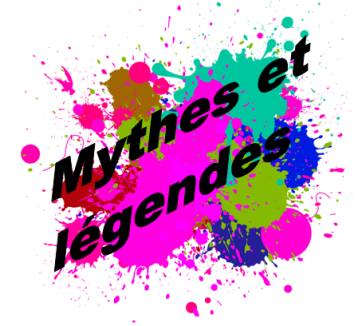 1234567891001Thésée et le minotaure02Hélène, la guerre de Troie03Ulysse, l’Odyssée04Hercule, les 12 travaux05Perséphone06Athena07Hermès08Zeus09Arthur10Mélusine11Perceval12Tristan et Iseult13Mythologie nordique14Odin15Thor16Sigurd17Beowulf18Mythologie égyptienne19Anubis20Horus21Isis et Osiris22Sekhmet23Mythologie aztèque24Mythologie hindoue25Mythologie japonaise